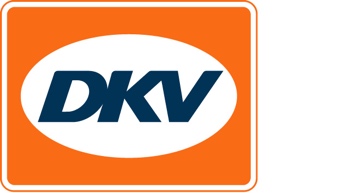 DKV nomme Jesper Erichsen au poste de chef d’exploitation (COO)Erichsen possède une longue expérience dans le transport mondial
Ratingen, 20 décembre 2019 – DKV Euro Service, l’un des premiers fournisseurs de services de mobilité B2B d’Europe, vient de nommer Jesper Erichsen au poste de chef d’exploitation, une fonction nouvellement créée qu’il occupera à compter du 1er janvier 2020. Au sein de l’équipe dirigeante, Erichsen sera responsable des opérations, de l’informatique et de la gestion des projets. Il rendra compte à Peter Meier, le directeur financier de DKV.« Nous avons trouvé en Jesper Erichsen le meilleur des chefs d’exploitation », affirme le PDG Marco van Kalleveen. « Spécialiste sectoriel hautement respecté, il nous aidera à réaliser nos ambitieux objectifs de croissance. » 
Ressortissant danois, Jesper Erichsen fut plus récemment conseiller en informatique chez Belron International, premier groupe mondial dans le domaine de la réparation et du remplacement du verre. Auparavant, Erichsen avait été responsable de l’informatique chez LeasePlan. Parmi ses autres fonctions antérieures, celle de responsable de l’informatique chez TNT Express et chez DSV, une autre entreprise de transports et de logistique dans laquelle il avait été chargé de l’intégration de systèmes lorsque DSV avait traversé une croissance rapide suite à une acquisition. Erichsen a également été responsable de l’informatique et a occupé des postes de haute direction chez Arla Foods, une entreprise laitière d’envergure mondiale implantée au Danemark, et il a été consultant en gestion pour Deloitte.Pour plus d’information, merci de vous connecter sur www.dkv-euroservice.com
DKV Euro ServiceDepuis plus de 80 ans, DKV Euro Service est l’un des principaux prestataires de service en matière de transports routiers et de logistique. De la prise en charge sans argent liquide à plus de 72 000 points d’acceptation toutes marques confondues au règlement du péage en passant par la récupération de la TVA, DKV propose à ses clients une gamme complète de services pour leur permettre d’optimiser les coûts et de gérer efficacement leur flotte sur les routes européennes. DKV fait partie du groupe DKV MOBILITY SERVICES qui emploie quelque 1 000 personnes. En 2018, ce groupe, représenté dans 42 pays, a réalisé un chiffre d’affaires de 8,6 milliards d’euros. A l’heure actuelle, environ 200 000 clients utilisent 3,7 millions de cartes et unités de bord. En 2019, la carte DKV a été élue meilleure carte de carburant et de services pour la quinzième fois consécutive.Contact chez DKV: 
Greta Lammerse, Tél.: +31 252345665, E-mail: Greta.lammerse@dkv-euroservice.com
Bureau de presse: 
Sandra Van Hauwaert, Square Egg Communications, sandra@square-egg.be, GSM 0497 251816. Légende photo :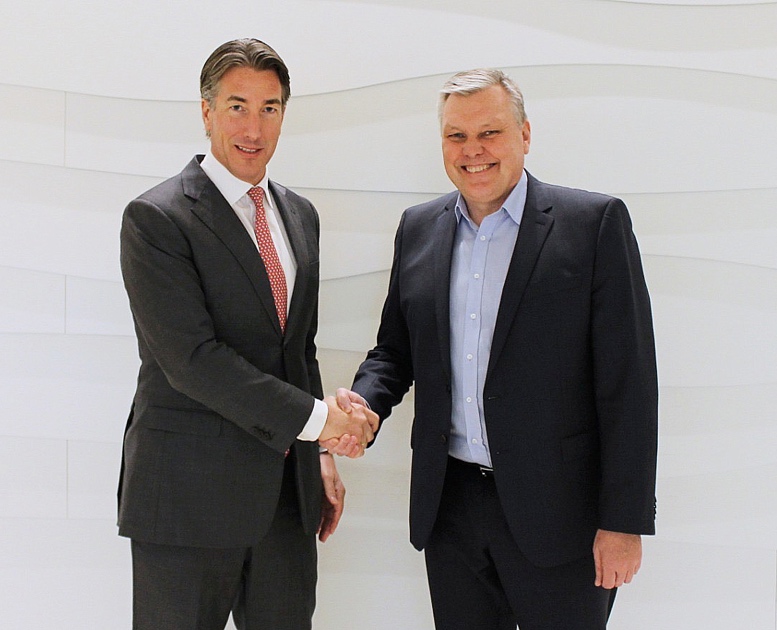 DKV a nommé Jesper Erichsen (à droite, en compagnie du PDG Marco van Kalleveen) au poste de chef d’exploitation à compter du 1er janvier 2020. (Photo : DKV)